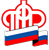 Государственное Учреждение - Управление Пенсионного фондаРоссийской Федерации в Россошанском районе Воронежской области(межрайонное)__________________________________________________________________	Государственное учреждение - Управление Пенсионного фонда Российской Федерации в Россошанском районе Воронежской области (межрайонное) информирует, что 1 апреля 2019 г. подписан закон о расширении направлений использования информационной базы индивидуального (персонифицированного) учета. 	Документ предполагает, что для каждого россиянина и иностранца Пенсионный фонд будет открывать индивидуальный лицевой счет, страховой номер которого будет идентификатором физлица при получении государственных и муниципальных услуг. Законодательно введено понятие документа, подтверждающего регистрацию в системе индивидуального (персонифицированного) учета. Документ заменит страховые свидетельства обязательного пенсионного страхования и будет содержать ту же информацию, что и страховое свидетельство.Информация о СНИЛСе будет предоставляться человеку в виде бумажного или электронного уведомления. Все ранее выданные страховые свидетельства при этом продолжат действовать, поэтому гражданам не надо обращаться в Управление ПФР за обменом документов.Принятые изменения, таким образом, сохраняют привычный бумажный формат СНИЛСа и дополняют его новыми электронными возможностями. Ввод уведомлений нового образца будет происходить постепенно, в течение трех месяцев, отведенных законом на реализацию всех поправок.Бумажную версию уведомления можно будет получить в клиентской службе Управления, а также в МФЦ. Электронное уведомление будет всегда доступно в личном кабинете, его можно предъявлять в организациях, отправлять работодателю по электронной почте.На формировании пенсионных прав новый формат регистрации в системе ОПС никак не отражается.Это еще один шаг для снижения административных барьеров в повседневной жизни.